Учитель географии Агеева Наталья СтепановнаПлан конспект урокаТема: Внутренние воды Пермского краяЦели:  сформировать знания об особенностях размещения внутренних вод Пермского краяЗадачи:-Познакомить учащихся с видами внутренних вод Пермского края, с особенностями их питания и режима, показать размещение крупных озер, болот водоемов на территории края-Развивать познавательную активность  и самостоятельность в процессе изучения нового материала-Способствовать воспитанию культуры межличностного общения, трудолюбия, ответственности. Воспитывать любовь к Родине и родному краю.Основные понятия  изучаемые на уроке:  река, речная система, озеро, речной бассейн, водораздел, уклон реки, питание реки, водохранилище, пруд, снежник.Вид используемых ИКТ: презентация, видеофильм, интернет – ресурсМетодическое назначение средств ИКТ: Учебное, познавательное, контрольное.Структура урока:Этап 1. Вхождение в тему урока и создание условий для осознанного восприятия нового материалаВключение фрагмента документального фильма «Перекресток наших судеб», « Природы доброе начало»Вопрос: Как вы думаете. Что является причиной образования карста?Ответ: Действие поверхностных и подземных водВопрос: Что еще кроме воронок и провалов образуется в результате действия карста?Ответ: ПещерыТолько ли на территории нашего района образуются карстовые воронки и пещеры?Ответ: Действительно на территории всего Пермского края есть много воронок и пещер. Самые крупные из них: (ответ учащихся - Кунгурская, Ординская, Темная, Мариинская, Кизеловская и другие….)Поскольку причина образования пещер -  действие воды. Следовательно, тема нашего сегодняшнего урока: (Ответ учащихся - Реки, воды и т.д.)Итак, открываем тетради, записываем дату (06.03.13) и тему сегодняшнего урока - Внутренние воды Пермского края (слайд 1)Вопрос: Что мы сегодня будем изучать на уроке?Ответ: Цель нашего урока и - сформировать знания об особенностях размещения внутренних вод Пермского края ( слайд 2)- Итак, вспомним основные понятия, которые относятся к данной теме. У вас на столах лежат карточки с понятиями и определениями. Найдите правильные соответствия.ЗАДАНИЕ № 1(работа в парах)Река – естественный водный поток, текущий в выработанном им русле.Речная система – река со всеми притоками.Речной бассейн – территория, с которой река собирает воды.Водораздел – линия, разделяющая смежные речные бассейны.Падение реки – разность высот уровней воды между истоком и устьем.Уклон реки – частное между падением реки и её длины.Питание реки – поступление в реку воды от разных источников. Может быть: снеговое, дождевое, ледниковое, подземное, смешанное.Проведем взаимопроверку (обменяйтесь карточками, проверка с доски слайд3), работы сдайте.  (Ответы слайд 3)Вопрос: Что понимают под внутренними водами?Ответ: Поверхностные воды: Естественны водоемы (Реки, каналы, озера, болота, ледники -  горные и покровные.);Искусственные водоемы(водохранилища,  каналы, пруды); подземные воды(грунтовые и артезианские воды, мерзлота, горячие источники и гейзеры) (слайд 4)Вопрос: - от каких компонентов зависят внутренние воды?Ответ: Внутренние воды зависят от многих компонентов, но главными компонентами влияющими на воды являются климат и рельефВопрос: Как климат влияет на воды?Ответ: Климат влияет на замерзаемость рек. В условиях длительной, холодной зимы на реках бывает длительный ледостав, более мощный лед. Климат определяет характер питания реки (источники питания0: дождевое, снеговое, подземное, ледниковое, смешанное. Большая часть рек имеет – смешанное питание. Климат определяет  режим реки (т.е. поведение реки в течение года):  половодье, паводок,  межень, ледостав, ледоход.Вопрос: Каков климат нашего региона?Ответ: Климат региона - умеренно континентальный. С продолжительной холодной и многоснежной зимой и сравнительно коротким умеренно теплым летом.Теплые и влажные воздушные массы с Атлантики смягчают местный климат. Но с севера и юга поступают воздушные массы в виде циклонов и антициклонов. Средне - годовое количество осадков изменяется от 450 на западе и юго-западе и до 1000 мм в горах на  северо-востоке регионаНа реки влияет и рельеф. Вопрос: Каким образом?Ответ: - на равнинах реки имеют спокойное течение, широкую долину, а в горах реки бурные с порогами и водопадами. Текут в глубоких ущельях.Вопрос: Какие же виды внутренних вод встречаются на территории края? Ответ: ( Слайд 5) (учащимся раздаются карточки со схемой)- 29 тыс. рек (протяженностью свыше 90 тыс. км.)-800 озер (общей площадью свыше 120 квадратных км.)-750 болот-водохранилища (3) и пруды (около 500)- снежники (2, на северо- востоке региона в Тулымском кряже; один в районе водопада Жигалан, на реке Вишера)-пещерный лед (более чем в 10 пещерах)Реки составляют основу гидрографической сети региона. Вопрос: к бассейну, какой реки относятся реки нашего края?Ответ: все реки относятся к бассейну реки – Камы.Реки Уральского Прикамья имеют……….питание (Смешанное) Что обусловлено климатическими и геоморфологическими  условиями.- основной источник питания - талые воды (60-80% годового стока). Поэтому для рек региона характерны продолжительный ледостав, высокое весеннее половодье, низкая летняя и зимняя межень. Заметно влияют на режим леса. В северной части края благодаря лесам, мощному снежному покрову, а на северо-востоке благодаря горам  половодье длится дольше, чем на юге. У рек лесостепного юга продолжительность ледостава меньше, они раньше вскрываются весной. Летом здесь бывают высокие дождевые и ливневые паводки. На северо-востоке края реки полноводны круглый год. Подъем уровня весной превышает 7-10 метров, течение быстрое,  воды холодные.(Слайд 6)Карта Реки Пермского края (диск Пермская область)На столах лежат к/карты. Задание 2- Отметить на карте реки, которые показывает учитель.Самые протяженные и многоводные реки Пермского края: (слайд 7)Наши реки имеют интересные названия. Множество рек имеют в названии одинаковый слог. Какой? (ва)Сейчас  я предлагаю поработать переводчиками.ЗАДАНИЕ № 2(работа в парах)- У вас на столах по 2 карточки. На одной написаны слова на коми-пермяцком, манси и удмуртском языках и их перевод на русский язык, на другой – названия некоторых рек Прикамья. Объясните, почему реки имеют такие названия.КАРТОЧКА № 1«ВА» (коми-пермяцкий) – вода«КОЛ» (манси) – рыба«ЧЕЛ» (коми-пермяцкий) – тихий«УЛЬ» (коми-пермяцкий) – сырой, мокрый«УНА» (коми-пермяцкий) – много «ГАЙ» (коми-пермяцкий) – отклик, эхо в лесу«ИНЬ» (коми-пермяцкий) – женщина «ВИЛЬ» (коми-пермяцкий) – новый «КОЙ» (коми-пермяцкий) – птица «КОС», «КЭС» (коми-пермяцкий) – сухой, мелкий«ЛЫС» (коми-пермяцкий) – хвоя «НИЗЬ» (коми-пермяцкий) – соболь «ПОЖ» (удмуртский) – мутный«СЫЛ», «СЕЙ» (коми-пермяцкий) – глина КАРТОЧКА № 2Колва, Челва, Ульва, Уньва, Гайва, Иньва, Вильва, Койва, Косьва, Лысьва, Низья, Пожва, Сылва. Ответ: (Колва - рыбная вода; Челва – тихая вода; Ульва – сырая(мокрая) вода; Уньва – много воды; Гайва -  откликная вода (эхо в лесу); Иньва - женская вода; Вильва – новая вода; Койва – птичья вода; Косьва – сухая(мелкая) вода; Лысьва- хвойная вода; Низья- соболиная вода; Пожва- мутная вода; Сылва- глиняная вода) - Как видите, название реки – это её характеристика, которую дали наши далёкие предки.По территории края протекает 29 тыс. рек.Вопрос: Достаточно ли обеспечены водными ресурсами  районы края?Ответ: По сравнению с восточными склонами Урала, западный Урал имеет более разветвленную речную сеть.Посмотрим по карте, какие реки протекают по территории нашего района?Слайд 8Река Ирень берет свое начало на территории нашего района (52 км. по территории Октябрьского района)http://letopisi.ru/index.php/%D0%98%D1%80%D0%B5%D0%BD%D1%8C_(%D1%80%D0%B5%D0%BA%D0%B0)Ирень (река)Материал из Letopisi.Ru — «Время вернуться домой»Кратко о рекеИрень - левый приток Сылвы.Начинается на юго-востоке Пермского края. Протекает по территории Октябрьского, Уинского, Ординского и Кунгурского районов. Впадает в Сылву в черте города Кунгура. Основные притоки: левые: Аспа, Сып, Малый Ашап, Большой Ашап, Турка, Бым. Берега Ирени, в основном, невысокие и покрыты кустарником. На берегах встречаются скалы высотой до 50 м. Вдоль правого берега реки прпоходит Иренский кряж, состоящий из известняка. Дно Ирени преимущественно песчаное и галечниковое, а в некоторых местах — илистое и глинистое.Вопрос: Какие еще крупные реки протекают по территории района?Ответ: Река Сарс (82 км.); р.Тюш(26 км.); р.Арий (24 км); р. Тюй (16 км)Всего в районе насчитывается 47 рек и речек. Сооружено 23 пруда. Имеется 30 малых озер. Здесь расположено: Щучье озеро — карстовое озеро глубиной 14,7 м; особо охраняемая природная территорияР. Сарс. Слайд 9-10Вопрос: какие реки протекают в селах,  в которых вы живете?Ответ: В с. Алтынное - р. Сухой телес-В д. Верх-Тюш -  р. Тюш-в с. Мосино - р. Тюш и р. Шаилга(Сообщения учащихся)Речки, протекающие в селе Мосино, впадают в реку Ирень, которая принадлежит бассейну реки Кама. Это речки с четко выраженными паводками и длительной устойчивой меженью.                                                                                                                                      По территории села Мосино протекают две маленькие речки Тюш и Шаилга. Истоком реки Тюш   является ключ, находящийся на северо-востоке от села. Протяженность реки в пределах села около . Полная длина реки . Ширина русла в истоке до , в среднем течении реки и устье до . Для реки Тюш характерно извилистое русло, большое количество излучин. Истоком реки Шаилга  является ключ, находящийся на востоке от села. Направлена река с востока на запад. Ширина русла в истоке до . В среднем течении и устье до . Для реки характерно извилистое русло,  большое количество поворотов. Дно реки илистое, местами каменистое. Слайд11-13Вопрос: Какие еще виды внутренних вод встречаются на территории края?Ответ: ОзераСлайд14-16Чусовское озеро.Кроме озер имеются водохранилища. Вопрос: Какие? Ответ: Камское; Воткинское; Широковское водохранилище (на р.Косьва)Слайд 17Кроме озер и водохранилищ наш край богат подземными водамиСлайд18Слайд19http://www.zel-veter.ru/places/c/oktyabrskii/raion/info/petropavlovskiy-rodnik Фрагмент фильма «природы доброе начало» - Петропавловский родникСлайд 20Слайд 21Внутренние воды края богаты рыбными ресурсамиСлайд 22-24Итак, мы с вами рассмотрели основные виды внутренних вод нашего краяРефлексияСлайд 25Проверяем задание (работа в парах)Слайд26Следующее задание Слайд 27Проверяем задание (ответы на этом слайде)Слайд 28(задание на дом)Слайд 29(задание на дом)Слайд 30Подведение итогов, задание на домСлайд31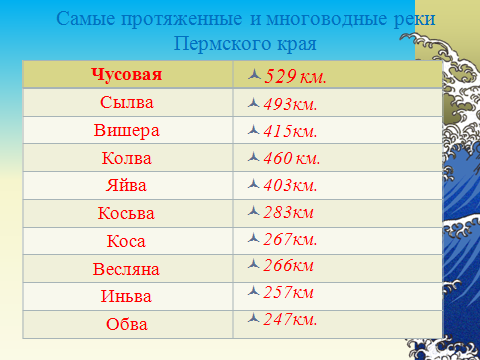 